ЛЕПКА: «Радуга из пластилина»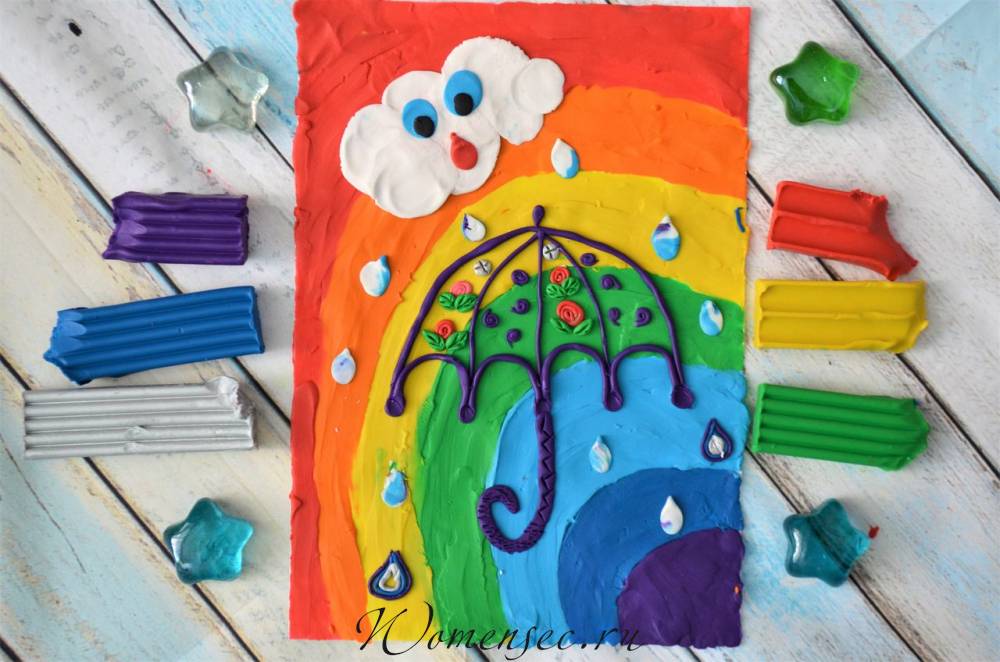  ССЫЛКА : https://www.youtube.com/watch?v=YwHKi7x1avcЛЕПКА: «Цветок из пластилина».ССЫЛКА: https://youtu.be/kWvyBA5w-RMЛЕПКА: «Бабочка из пластилина»ССЫЛКА: https://youtu.be/EOjwxzgh4csЛепка на тему «Лето»-пошагово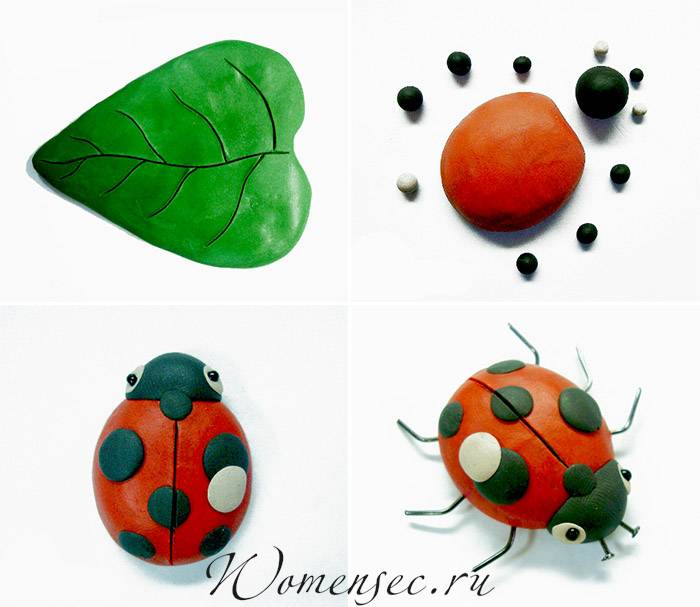 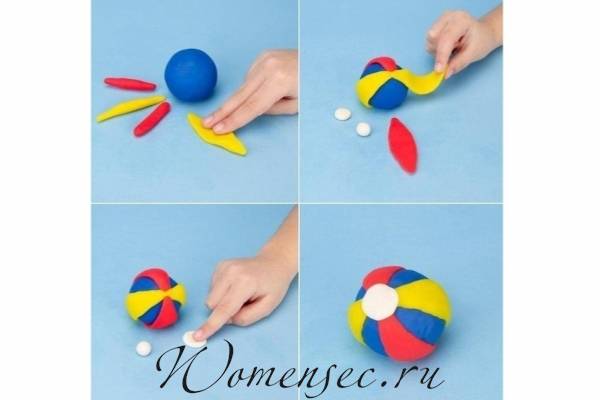 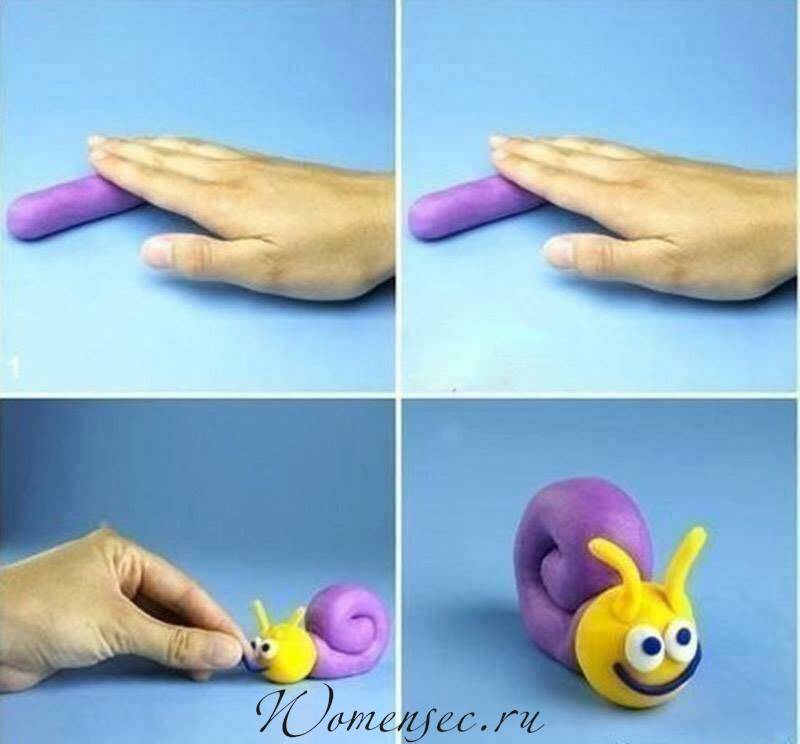 